Bosna i Hercegovina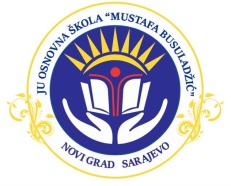 Federacija Bosne i Hercegovine                                                                                    JU Osnovna škola „Mustafa Busuladžić“                                 Kanton Sarajevo                                                                                                                     Općina Novi Grad Sarajevo                                              Broj: 09-388/23Datum: 29.05.2023.godineNa temelju člana 70. stav (1), (2), (3) i (6)  Zakona o javnim nabavkama („Sl. glasnik BiH“, broj 39/14 i  59/22 ), a na Preporuku Komisije za javnu nabavku broj: 04-387/23 od 29.05.2023. godine, u postupku javne nabavke usluge organizacije Škole u prirodi,  direktor Javne ustanove  Osnovne škole  „Mustafa Busuladzić“ Sarajevo  je donio O D L U K Uo izboru najpovoljnijeg ponuđača za nabavku usluge Škole u prirodi putem konkurentskog zahtjeva za dostavu ponuda 		Član 1.	Prihvata se Preporuka Komisije za javne nabavke, broj: 04-387/23 od 29.05.2023.godine i za najpovoljnijeg ponuđača izabran je  „Riho Tours“ d.o.o. Breza, ponuda protokolisana pod brojem: 04-376/23 od  24.5.2023. godine, za ponuđenu cijenu od 9.786,00  KM bez PDV-a, odnosno ukupna cijena sa PDV-om 11.449,62 KM . 			Član 2.Prijedlog  Ugovora o nabavci dostavit će se na potpis izabranom ponuđaču  „Riho Tours" d.o.o. Breza, u roku od 10 dana, računajući od dana kada je ponuđač obaviješten o izboru najpovoljnije ponude.Član 3.Za izvršenje ove odluke zadužuje se i ovlašćuje direktor JU OŠ  „Mustafa Busuladžić“ Sarajevo. Član 4.Ova odluka objavit će se na web-stranici škole:www.osmustafabusuladzic@gmail.com.istovremeno s upućivanjem odluke ponuđaču koji je  učestvovao u postupku javne nabavke, shodno članu 70. stav (6) Zakona o javnim nabavkama.Član 5.Ova odluka stupa na snagu danom donošenja i dostavlja se ponuđaču koji je učestvovao u postupku javne nabavke, shodno članu 71. stav (2) Zakona o javnim nabavkama. ObrazloženjeJavna nabavka je provedena putem Konkurentskog zahtjeva za dostavu ponuda. Procijenjena vrijednost javne nabavke bez PDV-a je  9.829,00 KM.Obavještenje o nabavci broj: 2852-7-2-225-3-3/23 objavljeno je na Portalu javnih nabavki dana  19.5.2023.godine.Komisija za javnu nabavku, imenovana  Odlukom Školskog odbora broj:01-1-42/23 od  10.01.2023. godine sačinila je Zapisnik o otvaranju ponuda dana 29.5.2023.godine broj:09-384/23 od 29.5.2023.godine.Za nabavku  usluge za relaizaciju Škole u prirodi učenika četvrtog razreda  ponudu je dostavio:-„Riho Tours“ d.o.o. Breza ponuda dostavljena dana 24.05.2023.godine u 14:30 sati  broj protokola: 04-376/23. Komisija za javnu nabavku dostavila je  direktoru škole  Zapisnik o pregledu i ocjeni ponuda broj: 09-385/23 od 29.05.2023.godine i Preporuku o izboru najpovoljnijeg ponuđača broj: 04-387/23 od 29.05.2023.godine, u postupku nabavke  usluge Škole u prirodi putem Konkurentskog zahtjeva za dostavu ponuda.Nakon što je dostavila materijal proistekao iz njenog rada, utvrđeno je da je Komisija za javnu nabavku blagovremeno i pravilno izvršila otvaranje ponuda, pregled  i ocjenu prispjelih ponuda, o čemu je sačinila odgovarajuće zapisnike, u kojima je utvrđeno sljedeće:- da je ukupan broj pristiglih ponuda  1 (jedna);- da je blagovremeno zaprimljena 1 (jedna) ponuda;-  nije bilo neblagovremeno zaprimljenih ponuda;- da je ponuda ponuđača: „Riho Tours“d.o.o. Breza  prihvatljiva.U postupku donošenja ove odluke, posebno su cijenjene činjenice da je Komisija, pravilno i potpuno, izvršila ocjenu kvalificiranosti ponuđača te ocjenu prispjele ponude, shodno kriterijima iz tenderske dokumentacije.U postupku ocjene provedenog postupka direktor škole nije našao  razloge nepravilnosti niti propuste u radu, koji bi eventualno bili osnov za neprihvatanje Preporuke Komisije za nabavku.		Naime, u postupku je ocijenjeno da je Komisija u svemu pravilno postupila te da je izbor najpovoljnijeg ponuđača izvršen u skladu sa Zakonom o javnim nabavkama, podzakonskim i internim aktima i tenderskom dokumentacijom.Uvidom u priloženu dokumentaciju, nesporno je da je izabrani ponuđač ocijenjen zbog  ekonomski najpovoljnije ponude a na osnovu kriterija utvrđenih u obavještenju o nabavci i tenderskoj dokumentaciji, kako slijedi:Iz navedenih razloga, primjenom člana 64. stava (1) tačka a). Zakona o javnim nabavkama,  odlučeno je kao u dispozitivu.POUKA O PRAVNOM LIJEKU Protiv ove odluke može se izjaviti žalba najkasnije u roku od 10 (deset) dana od dana prijema ove odluke.		        M.P.                                          Direktor škole:			              ______________________		                     	 Duran Mrnđić Dostaviti: „Riho Tours“ d.o.o. Brezaa/aAdresa: Ahatovička 51, 71000 Sarajevo             Tel/fax: 033 629 574              ID broj: 4201082150005Web: www.osmustafabusuladzic.edu.ba   e-mail: osmustafabusuladzic@gmail.com  Žiro račun:141 196 53200084 75 BBINaziv / ime ponuđačaNaziv / ime ponuđačaUkupna cijenabez PDV-aPopust na cijenu ponudeUkupna cijena sa popustom bez PDV-aUkupna cijena sa PDV-om1.„Riho Tours“d.o.o.Breza9.786,00 KM--11.449,62 KM